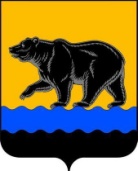 АДМИНИСТРАЦИЯ ГОРОДА НЕФТЕЮГАНСКАпостановление30.08.2017 											№ 542-пг.НефтеюганскО внесении изменений в постановление администрации города Нефтеюганска от 25.10.2013 № 1190-п «Об утверждении муниципальной программы города Нефтеюганска «Доступная среда в городе Нефтеюганске на 2014-2020 годы»В связи с уточнением объемов бюджетных ассигнований, изменением лимитов бюджетных обязательств, в соответствии с постановлением администрации города Нефтеюганска от 22.08.2013 № 80-нп «О муниципальных программах города Нефтеюганска», решением Думы города Нефтеюганска от 28.04.2016 № 1246-V «О порядке рассмотрения Думой города Нефтеюганска проектов муниципальных программ и предложений о внесении изменений в муниципальные программы» администрация города Нефтеюганска постановляет:1.Внести изменения в постановление администрации города Нефтеюганска от25.10.2013 № 1190-п «Об утверждении муниципальной программы города Нефтеюганска «Доступная среда в городе Нефтеюганске на 2014-2020 годы» (с изменениями, внесенными постановлениями администрации города от 20.03.2014 № 270-п, от 30.04.2014 № 486-п, 
от 17.06.2014 № 685-п, от 12.09.2014 № 1037-п, от 07.10.2014 № 1118-п, от 05.11.2014 № 1197-п, от 23.03.2015 № 217-п, от 29.04.2015 № 363-п, от 13.11.2015 № 1145-п, от 14.10.2016 № 938-п), а именно: 1.1.В приложении к постановлению: в паспорте муниципальной программы города Нефтеюганска «Доступная среда в городе Нефтеюганске на 2014-2020 годы» (далее - Программа):1.1.1.Строку «Соисполнители муниципальной программы» изложить в следующей редакции:« ».1.1.2.Строку «Целевые показатели муниципальной программы» изложить в следующей редакции:« ».1.1.3.Строку «Финансовое обеспечение муниципальной программы» изложить в следующей редакции:«».1.2.Абзац 7 пункта 3.1 раздела 3 изложить в следующей редакции:«В целях решения задачи повышения уровня доступности приоритетных объектов и услуг в приоритетных сферах жизнедеятельности инвалидов и других маломобильных групп населения планируется провести комплекс мероприятий по проектированию и устройству пандусов и поручней в муниципальных учреждениях образования, культуры, физической культуры и спорта, структурных подразделениях администрации города Нефтеюганска, а также по установке роллопандусов, пандусов из металлоконструкций, специального оборудования «Беспроводная система вызова помощника» в муниципальных учреждениях.».1.3.Пункт 4.3 раздела 4 изложить в следующей редакции: «Управление и контроль за реализацией муниципальной программы осуществляет ответственный исполнитель муниципальной программы – администрация города Нефтеюганска. Соисполнителями муниципальной программы являются: -департамент градостроительства и земельных отношений администрации города Нефтеюганска;-департамент образования и молодежной политики администрации города;-департамент жилищно-коммунального хозяйства администрации города;-комитет культуры и туризма администрации города Нефтеюганска;-комитет физической культуры и спорта администрации города Нефтеюганска.».2.Приложение 1 к муниципальной программе изложить согласно приложению 1 к настоящему постановлению.3.Приложение 2 к муниципальной программе изложить согласно приложению 2 к настоящему постановлению.4.Департаменту по делам администрации города (Виер М.Г.) разместить постановление на официальном сайте органов местного самоуправления города Нефтеюганска в сети Интернет.Глава города Нефтеюганска 				  		         	  С.Ю.ДегтяревЦелевые показатели муниципальной программы города Нефтеюганска «Доступная среда в городе Нефтеюганске на 2014-2020 годы»Переченьпрограммных мероприятий муниципальной программы города Нефтеюганска«Доступная среда в городе Нефтеюганске на 2014-2020 годы»Соисполнители муниципальной программыДепартамент градостроительства и земельных отношений администрации города Нефтеюганска;Департамент образования и молодежной политики администрации города;Департамент жилищно-коммунального хозяйства администрации города;Комитет культуры и туризма администрации города Нефтеюганска;Комитет физической культуры и спорта администрации города Нефтеюганска.Целевые показатели муниципальной программы -Увеличение доли доступных объектов социальной, транспортной, инженерной инфраструктуры, находящихся в муниципальной собственности, в общем объёме приоритетных объектов, доступных для инвалидов, до 56,5%;-доля лиц с ограниченными возможностями здоровья, систематически занимающихся физической культурой и спортом, в общей численности данной категории населения - 3,5%Финансовое обеспечение муниципальной программыОбщий объём финансирования муниципальной программы за счёт средств бюджета города на 2014-2020 годы составляет 12 123,550 тыс. рублей, в том числе:2014 год – 2 306,449 тыс. рублей;2015 год – 2 350,501 тыс. рублей;2016 год – 	696,181 тыс. рублей;2017 год – 1 509,419 тыс. рублей;2018 год – 2 241,000 тыс. рублей;2019 год – 1 785,000 тыс. рублей;2020 год – 1 235,000 тыс. рублейПриложение 1к постановлениюадминистрации городаот 30.08.2017 № 542-п№ 
показателяНаименование 
показателей 
результатовБазовый 
показатель 
на начало 
реализации муниципальной программыЗначения показателя 
по годамЗначения показателя 
по годамЗначения показателя 
по годамЗначения показателя 
по годамЗначения показателя 
по годамЗначения показателя 
по годамЗначения показателя 
по годамЦелевое значение
показателя на 
момент окончания
действия муниципальной программы№ 
показателяНаименование 
показателей 
результатовБазовый 
показатель 
на начало 
реализации муниципальной программы2014 г.2015 г.2016 г.2017 г.2018 г.2019 г.2020 г.Целевое значение
показателя на 
момент окончания
действия муниципальной программы1.Доля доступных объектов социальной, транспортной, инженерной инфраструктуры и жилищного фонда, находящихся в муниципальной собственности, от общего объёма приоритетных объектов, доступных для инвалидов36,4%39,4%43,4%45,5%49,5%51,5%53,5%56,5%56,5%2.Доля лиц с ограниченными возможностями здоровья, систематически занимающихся физической культурой и спортом, от общей численности данной категории населения2,2%2,3%2,5%2,5%2,8%3,1%3,3%3,5%3,5%Приложение 2
к постановлениюадминистрации городаот 30.08.2017 № 542-пНомер основногомероприятияНомер основногомероприятияОсновные мероприятия муниципальной программы (связь мероприятий с показателями муниципальной программы)Ответственный исполнитель/соисполнительИсточники финансированияФинансовые затраты на реализацию (тыс. рублей)Финансовые затраты на реализацию (тыс. рублей)Финансовые затраты на реализацию (тыс. рублей)Финансовые затраты на реализацию (тыс. рублей)Финансовые затраты на реализацию (тыс. рублей)Финансовые затраты на реализацию (тыс. рублей)Финансовые затраты на реализацию (тыс. рублей)Финансовые затраты на реализацию (тыс. рублей)Номер основногомероприятияНомер основногомероприятияОсновные мероприятия муниципальной программы (связь мероприятий с показателями муниципальной программы)Ответственный исполнитель/соисполнительИсточники финансированияВсегов том числев том числев том числев том числев том числев том числев том числеНомер основногомероприятияНомер основногомероприятияОсновные мероприятия муниципальной программы (связь мероприятий с показателями муниципальной программы)Ответственный исполнитель/соисполнительИсточники финансированияВсего.......1123456789101112Цель: Обеспечение беспрепятственного доступа к приоритетным объектам и услугам в приоритетных сферах жизнедеятельности инвалидов и других маломобильных групп населения   Цель: Обеспечение беспрепятственного доступа к приоритетным объектам и услугам в приоритетных сферах жизнедеятельности инвалидов и других маломобильных групп населения   Цель: Обеспечение беспрепятственного доступа к приоритетным объектам и услугам в приоритетных сферах жизнедеятельности инвалидов и других маломобильных групп населения   Цель: Обеспечение беспрепятственного доступа к приоритетным объектам и услугам в приоритетных сферах жизнедеятельности инвалидов и других маломобильных групп населения   Цель: Обеспечение беспрепятственного доступа к приоритетным объектам и услугам в приоритетных сферах жизнедеятельности инвалидов и других маломобильных групп населения   Цель: Обеспечение беспрепятственного доступа к приоритетным объектам и услугам в приоритетных сферах жизнедеятельности инвалидов и других маломобильных групп населения   Цель: Обеспечение беспрепятственного доступа к приоритетным объектам и услугам в приоритетных сферах жизнедеятельности инвалидов и других маломобильных групп населения   Цель: Обеспечение беспрепятственного доступа к приоритетным объектам и услугам в приоритетных сферах жизнедеятельности инвалидов и других маломобильных групп населения   Цель: Обеспечение беспрепятственного доступа к приоритетным объектам и услугам в приоритетных сферах жизнедеятельности инвалидов и других маломобильных групп населения   Цель: Обеспечение беспрепятственного доступа к приоритетным объектам и услугам в приоритетных сферах жизнедеятельности инвалидов и других маломобильных групп населения   Цель: Обеспечение беспрепятственного доступа к приоритетным объектам и услугам в приоритетных сферах жизнедеятельности инвалидов и других маломобильных групп населения   Цель: Обеспечение беспрепятственного доступа к приоритетным объектам и услугам в приоритетных сферах жизнедеятельности инвалидов и других маломобильных групп населения   Цель: Обеспечение беспрепятственного доступа к приоритетным объектам и услугам в приоритетных сферах жизнедеятельности инвалидов и других маломобильных групп населения   Задача 1: Повышение уровня доступности приоритетных объектов и услуг в приоритетных сферах жизнедеятельности инвалидов и других маломобильных групп населения:Задача 1: Повышение уровня доступности приоритетных объектов и услуг в приоритетных сферах жизнедеятельности инвалидов и других маломобильных групп населения:Задача 1: Повышение уровня доступности приоритетных объектов и услуг в приоритетных сферах жизнедеятельности инвалидов и других маломобильных групп населения:Задача 1: Повышение уровня доступности приоритетных объектов и услуг в приоритетных сферах жизнедеятельности инвалидов и других маломобильных групп населения:Задача 1: Повышение уровня доступности приоритетных объектов и услуг в приоритетных сферах жизнедеятельности инвалидов и других маломобильных групп населения:Задача 1: Повышение уровня доступности приоритетных объектов и услуг в приоритетных сферах жизнедеятельности инвалидов и других маломобильных групп населения:Задача 1: Повышение уровня доступности приоритетных объектов и услуг в приоритетных сферах жизнедеятельности инвалидов и других маломобильных групп населения:Задача 1: Повышение уровня доступности приоритетных объектов и услуг в приоритетных сферах жизнедеятельности инвалидов и других маломобильных групп населения:Задача 1: Повышение уровня доступности приоритетных объектов и услуг в приоритетных сферах жизнедеятельности инвалидов и других маломобильных групп населения:Задача 1: Повышение уровня доступности приоритетных объектов и услуг в приоритетных сферах жизнедеятельности инвалидов и других маломобильных групп населения:Задача 1: Повышение уровня доступности приоритетных объектов и услуг в приоритетных сферах жизнедеятельности инвалидов и других маломобильных групп населения:Задача 1: Повышение уровня доступности приоритетных объектов и услуг в приоритетных сферах жизнедеятельности инвалидов и других маломобильных групп населения:Задача 1: Повышение уровня доступности приоритетных объектов и услуг в приоритетных сферах жизнедеятельности инвалидов и других маломобильных групп населения:1.1.Обеспечение выполнения комплекса работ по повышению уровня доступности приоритетных объектов и услуг в приоритетных сферах жизнедеятельности инвалидов и другихДепартамент градостроительства и земельных отношений администрации города Нефтеюганскабюджет муниципального образования9 521,7542 306,4491 930,4810,023,8242 241,0001 785,0001 235,0001.1.Обеспечение выполнения комплекса работ по повышению уровня доступности приоритетных объектов и услуг в приоритетных сферах жизнедеятельности инвалидов и другихКомитет культуры и туризма администрации городабюджет муниципального образования312,4720,00,00,0312,4720,00,00,01123456789101112маломобильных групп населения
(1, 2)Департамент образования и молодежной политики администрации городабюджет муниципального образования1 339,6440,0380,463696,181263,0000,00,00,0маломобильных групп населения
(1, 2)Комитет физической культуры и спорта администрации городабюджет муниципального образования910,1230,00,00,0910,1230,00,00,0маломобильных групп населения
(1, 2)Департамент жилищно-коммунального хозяйства администрации городабюджет муниципального образования39,5570,039,5570,00,00,00,00,0Всего по муниципальной программеВсего по муниципальной программеВсего по муниципальной программебюджет муниципального образования12 123,5502 306,4492 350,501696,1811 509,4192 241,0001 785,0001 235,000в том числе:в том числе:в том числе:Ответственный исполнительОтветственный исполнительОтветственный исполнительАдминистрация города Нефтеюганска ---------Соисполнитель 1Соисполнитель 1Соисполнитель 1Департамент градостроительства и земельных отношений администрации города Нефтеюганскабюджет муниципального образования9 521,7542 306,4491 930,4810,023,8242 241,0001 785,0001 235,000Соисполнитель 2Соисполнитель 2Соисполнитель 2Комитет культуры и туризма бюджет муниципального 312,4720,00,00,0312,4720,00,00,01223456789101112администрации городаобразованияСоисполнитель 3Соисполнитель 3Соисполнитель 3Департамент образования и молодежной политики администрации городабюджет муниципального образования1 339,6440,0380,463696,181263,0000,00,00,0Соисполнитель 4Соисполнитель 4Соисполнитель 4Комитет физической культуры и спорта администрации городабюджет муниципального образования910,1230,00,00,0910,1230,00,00,0Соисполнитель 5Соисполнитель 5Соисполнитель 5Департамент жилищно-коммунального хозяйства администрации городабюджет муниципального образования39,5570,039,5570,00,00,00,00,0